Toys information sheetMy toyWhat is it made from?An interesting fact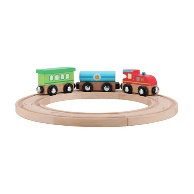 WoodPlastic Metal The pieces join together with magnets